Entry FormI SORIA Photo Logo Film Fest 2016Film/Digital Photography Contest	in collaboration with CaprilePhoto and FotocasionFinal Entry: November 1, 2016 1.  PERSONAL INFORMATIONName: _____________________________________Country: ___________________________City: _________________________Profession:___________________________________________________Email:_______________________________________________________Phone #:________________________________2. TITLES OF SUBMITTED WORK:Digital:__________________________________________________________________________________________________________________Film:_______________________________________________________________________________________________________________3. Where and when the photograph was taken: Continent:____________________________________________________Country:_____________________________________________________City:________________________________________________________Place and date: _______________________________________________PLEASE DO NOT HESITATE TO CONTACT US FOR FURTHER INFORMATION: Photo Logo Film Fest 2016XVIII CERTAMEN INTERNACIONAL DE CORTOS CIUDAD DE SORIAXVIII SORIA INTERNATIONAL FILM FEST Centro Cívico BécquerCalles Infantes de Lara s/n,  42003. Soria. España.Tlfn: /(+34) 975 233 069 / (+34) 607 303 257E-Mail: soria@certamendecortossoria.org, coordinador@certamendecortossoria.orgwww.certamendecortossoria.org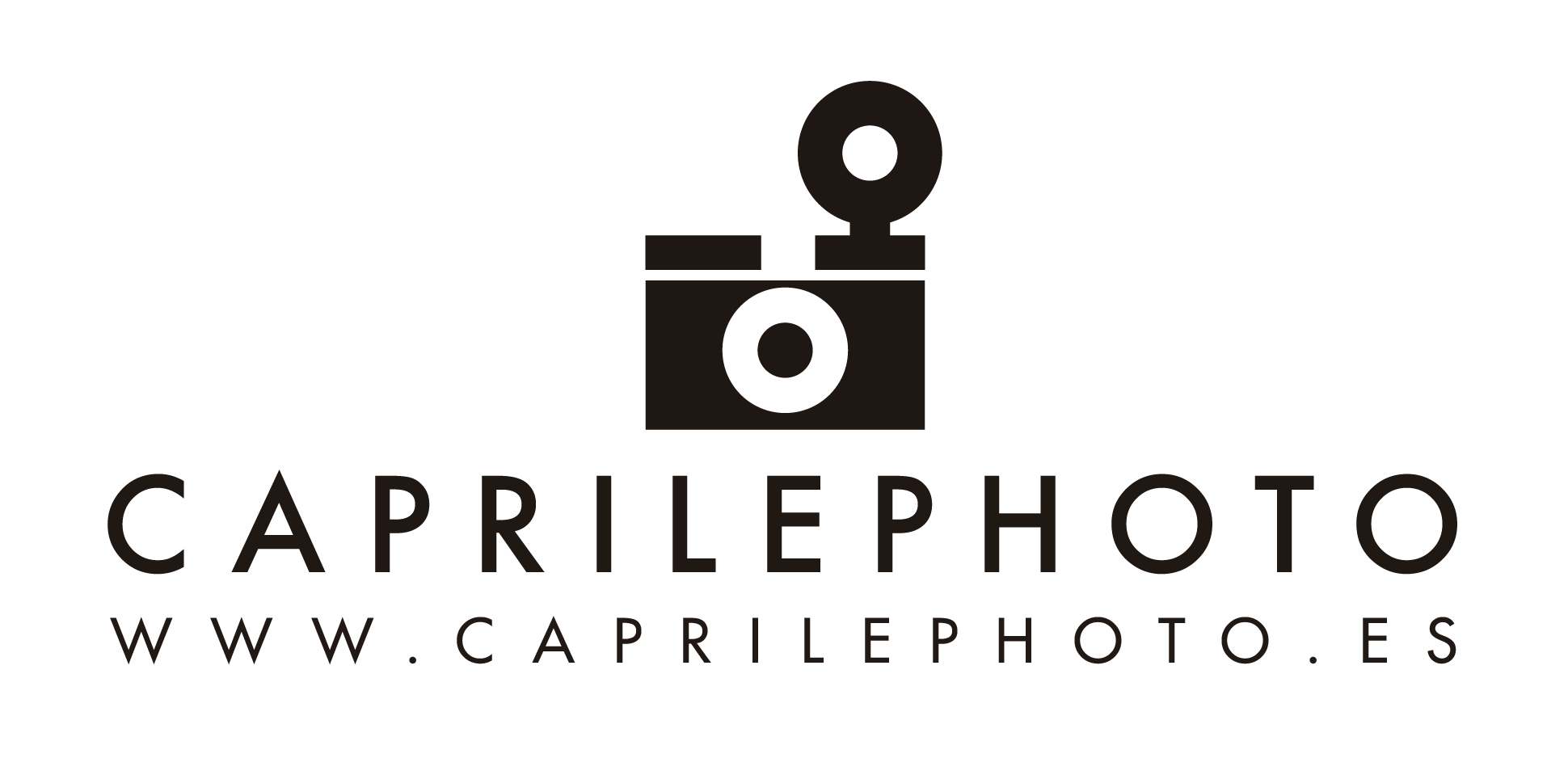 